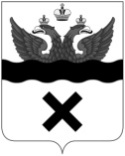 .В.ВасинуО Всероссийской базе образовательного потенциала субъектов Российской ФедерацииУважаемые коллеги!Информируем вас о том, что в рамках национального проекта «Образование» на информационном портале https://regioninformburo.ru/  формируется бесплатный ресурс «Всероссийская база образовательного потенциала субъектов РФ – 2021» (далее – ресурс).Данный ресурс формируется в целях:демонстрации перспективных направлений деятельности региональных и муниципальных органов управления образованием и учебных заведений в вопросах реализации государственной политики и нормативно-правового регулирования в сфере общего образования, среднего профессионального образования и дополнительного профессионального образования, профессионального обучения, дополнительного образования детей и взрослых, воспитания, опеки и попечительства в отношении несовершеннолетних граждан, социальной поддержки и социальной защиты обучающихся;выявления, сбора и распространения лучших профориентационных практик, поддержки организаций, реализующих профориентационную деятельность; освещения социально значимых конкурсов, акций и иных мероприятий, проводимых образовательными учреждениями и организациями на территориях всех видов муниципальных образований субъектов РФ. Бесплатная регистрация для размещения новостей учреждений образования доступна по ссылке: https://regioninformburo.ru/add-news/. Дополнительную информацию о ресурсе можно получить по ссылке: https://regioninformburo.ru/vserossijskaya-baza-obrazovatelnogo-potencziala-subektov-rf-2021/. Актуальные новости системы образования субъектов РФ доступны по ссылке: https://regioninformburo.ru/category/obrazovanie/. Руководителям учреждений дополнительного образования